Klanten krijgen die alleen jóu willenDag 2: Wie ben jij?Naam:	Welke dingen deed je vroeger als kind waar je enorm veel plezier in had?Welke dingen in jouw bedrijf doe je zonder dat je er moeite voor hoeft te doen?Welk compliment krijg je altijd van je klanten? Wat is jouw eigen specialiteit?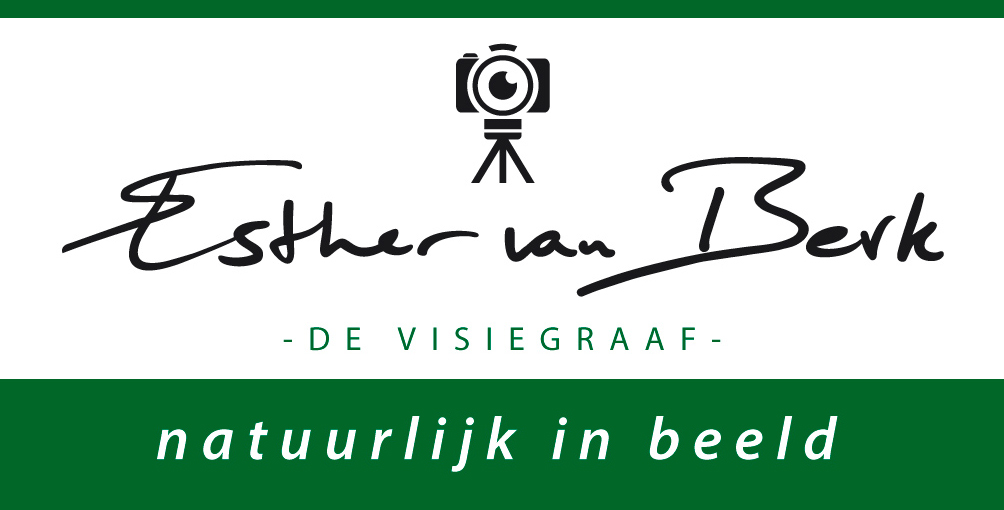 